П Р И К А З10.06.2017г.  № 123О назначении контрактного управляющегоВ соответствии со ст. 38 Федерального закона от 05 апреля 2013 года № 44-ФЗ «О контрактной системе в сфере закупок товаров, работ, услуг для обеспечения государственных и муниципальных нужд»  ПРИКАЗЫВАЮ:1. Назначить Иванова И.И. на должность контрактного управляющего в сфере закупок товаров, работ, услуг для обеспечения нужд Городской больницы №1.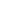 2. Утвердить должностную инструкцию контрактного управляющего в сфере закупок товаров, работ, услуг для обеспечения нужд Городской больницы №1.3. Контроль за исполнением настоящего приказа оставляю за собой.4. Приказ вступает в силу со дня подписания.Главрач:С приказом ознакомлен: